Spring 2020 ECA Clerks’ Briefing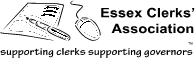 Information Update(unless specified otherwise all documents have been uploaded on to ECA website)AcademiesAcademy Trusts: The role of members (NGA)https://www.nga.org.uk/MATs/NGA-Guidance/Members-of-the-academy-trust.aspxMaintained Guidance on completion of SFVS Checklist (online only)https://www.gov.uk/government/publications/schools-financial-value-standard-sfvs/2019-to-2020-checklist-guidanceAcademies & MaintainedOfsted Inspection Update November 2019https://assets.publishing.service.gov.uk/government/uploads/system/uploads/attachment_data/file/844046/School_Inspection_Update_Nov19__issue_21.pdf
Teacher workload survey 2019 Research Report: National Foundation for Educational Research https://assets.publishing.service.gov.uk/government/uploads/system/uploads/attachment_data/file/855933/teacher_workload_survey_2019_main_report_amended.pdf
There are a number of online workload reduction toolkits under https://www.gov.uk/guidance/school-workload-reduction-toolkitThe Career’s Strategy – guidance for secondary governors https://www.careersandenterprise.co.uk/sites/default/files/uploaded/1246_guide_for_govenors_digital_2.pdfCharacter Education: Framework Guidancehttps://assets.publishing.service.gov.uk/government/uploads/system/uploads/attachment_data/file/849654/Character_Education_Framework_Guidance.pdfSchool & College Security (online only)https://www.gov.uk/government/publications/school-and-college-security/school-and-college-securityRevised list of statutory policies (online only)https://www.gov.uk/government/publications/statutory-policies-for-schools-and-academy-trusts/statutory-policies-for-schools-and-academy-trustsWhat governing boards and school leaders should expect from each other (NGA)https://www.nga.org.uk/Knowledge-Centre/Leaders-governing-boards/School-Leaders-and-Governing-Boards-What-do-we-Expect-of-Each-Other.aspxExclusions: a guide for governing boards (NGA)https://www.nga.org.uk/getmedia/7363021a-a7ad-488d-bc31-ff5aab54ba3c/Exclusions-guidance-final-2019.pdfPupil Premium resources (DfE) (online only)https://www.gov.uk/government/publications/pupil-premium/pupil-premiumParental Engagement on Relationships Educationhttps://www.gov.uk/government/publications/engaging-parents-with-relationships-education-policyOfsted - Fight or flight? How stuck schools are overcoming isolationhttps://assets.publishing.service.gov.uk/government/uploads/system/uploads/attachment_data/file/856088/How__stuck__schools_are_overcoming_isolation_-_evaluation_report.pdf